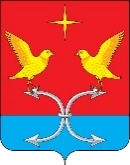 АДМИНИСТРАЦИЯ СПЕШНЕВСКОГО СЕЛЬСКОГО ПОСЕЛЕНИЯ КОРСАКОВСКОГО РАЙОНА ОРЛОВСКОЙ ОБЛАСТИПОСТАНОВЛЕНИЕ «01» апреля 2020 года                                                                                 № 3  д. Голянка.Об утверждении Порядка предоставления лицом, претендующим на замещение должности муниципальной службы и муниципальным служащим администрации Спешневского сельского поселения Корсаковского района Орловской области сведений о доходах, об имуществе и обязательствах имущественного характера и Порядка представления муниципальным служащим администрации Спешневского сельского поселения Корсаковского района Орловской области сведений о своих расходах, а также сведений о расходах его супруги (супруга) и несовершеннолетних детей	Во исполнение Федерального закона от 25.12.2008 № 273-ФЗ                   «О противодействии коррупции», Федерального закона от 03.12.2012                   № 230-ФЗ «О контроле за соответствием расходов лиц, замещающих государственные должности, и иных лиц их доходам», в соответствии с статьёй 15 Федерального закона от 27.03.2007 № 25-ФЗ «О муниципальной службе в Российской Федерации», статьей 14 закона Орловской области от 09.01.2008 № 736-ОЗ «О муниципальной службе в Орловской области», руководствуясь Указом Губернатора Орловской области от 31.08.2009 № 261 «О предоставлении гражданами, претендующими на замещение государственных должностей Орловской области, должностей государственной гражданской службы Орловской области, и лицами, замещающими государственные должности Орловской области, государственными гражданскими служащими Орловской области сведений о доходах, об имуществе и обязательствах имущественного характера», Указом Губернатора Орловской области от 28.05.2013 № 219 «Об утверждении Порядка предоставления лицом, замещающим государственную должность Орловской области, государственным гражданским служащим Орловской области сведений о своих расходах, а также сведений о расходах его супруги (супруга) и несовершеннолетних детей и Порядка принятия решения об осуществлении контроля за соответствием расходов лиц, замещающих государственные должности Орловской области, и иных лиц их доходам»                                                           п о с т а н о в л я ю:1. Утвердить Порядок предоставления гражданами претендующим на замещение должности муниципальной службы и муниципальным служащим администрации Спешневского сельского поселения Корсаковского района Орловской области сведений о доходах, об имуществе и обязательствах имущественного характера согласно приложению 1.2. Утвердить Порядок предоставления муниципальным служащим администрации Спешневского сельского поселения Корсаковского района Орловской области сведений о своих расходах, а также сведений о расходах его супруги (супруга) и несовершеннолетних детей согласно приложению 2. 3. Признать утратившими силу постановления администрации Спешневского сельского поселения:- от 14.05.2014 № 12 «О порядке предоставления гражданами, замещающими должности муниципальной службы в администрации Спешневского сельского поселения сведений о своих расходах, а также о расходах своих супруги (супруга) и несовершеннолетних детей.»4. Контроль за исполнением постановления оставляю за собой.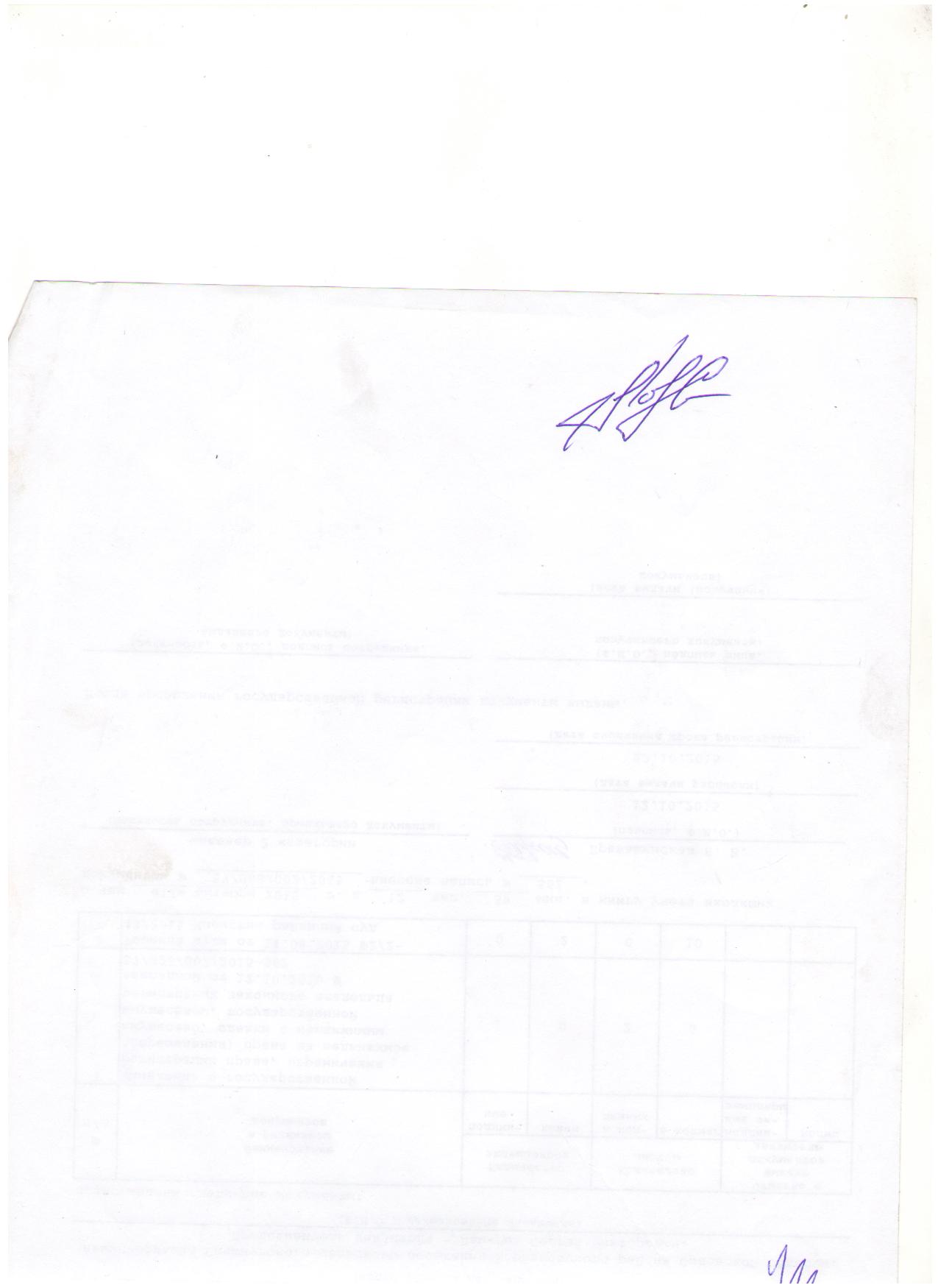 Глава сельского поселения 					С.В. Лемягов Приложение 1к постановлению администрации  Спешневского сельского поселенияот 01.04..2020 г. № 03_ПОРЯДОКпредоставления гражданами претендующим на замещение должности муниципальной службы и муниципальным служащим администрации Спешневского сельского поселения Корсаковского района Орловской области сведений о доходах, об имуществе и обязательствах имущественного характера	1. Настоящим Порядком определяется процедура представления гражданами, претендующими на замещение должности муниципальной службы администрации Спешневского сельского поселения и муниципальными служащими администрации Спешневского сельского поселения сведений о полученных ими доходах, об имуществе, принадлежащем им на праве собственности, и об обязательствах имущественного характера, а также сведений о доходах супруги (супруга) и несовершеннолетних детей, об имуществе, принадлежащем им на праве собственности, и  об их обязательствах имущественного характера (далее – сведения о доходах).          2. Обязанность представлять сведения о доходах в соответствии с федеральными законами и законами Орловской области возлагается на следующих лиц:          1) на гражданина, претендующего на замещение должности муниципальной службы (далее – гражданин);                                                                           	2) на муниципального служащего администрации Спешневского сельского поселения, замещавшего по состоянию на 31 декабря отчетного года должность муниципальной службы, предусмотренную перечнем должностей муниципальной службы администрации Спешневского сельского поселения Корсаковского района Орловской области при назначении на которые граждане и при замещении которых муниципальные служащие обязаны представлять сведения о своих доходах, расходах, об имуществе и обязательствах имущественного характера, а также сведения о доходах, расходах, об имуществе и обязательствах имущественного характера своих супруги (супруга) и несовершеннолетних детей, утвержденным постановлением администрации Спешневского сельского (далее – муниципальный служащий).         3. Сведения о доходах представляются по форме, утвержденной Указом Президента Российской Федерации от 23.06.2014 № 460 «Об утверждении формы справки о доходах, расходах, об имуществе и обязательствах имущественного характера и внесении изменений в некоторые акты Президента Российской Федерации», следующими лицами:а) гражданами – при поступлении на муниципальную службу;б) муниципальными служащими – ежегодно не позднее 30 апреля года, следующего за отчетным.	4. Гражданин при назначении на должность муниципальной службы представляет:а) сведения о своих доходах, полученных от всех источников (включая доходы по прежнему месту работы или месту замещения выборной должности, пенсии, пособия, иные выплаты) за календарный год, предшествующий году подачи документов для замещения должности  муниципальной службы, а также сведения об имуществе, принадлежащем ему на праве собственности, и о своих обязательствах имущественного характера по состоянию на первое число месяца, предшествующему месяцу подачи документов для замещения должности муниципальной службы (на отчетную дату);б) сведения о доходах супруги (супруга) и несовершеннолетних детей, полученных - от всех источников (включая заработную плату, пенсии, пособия, иные выплаты) за календарный год, предшествующий году подачи гражданином документов для замещения должности  муниципальной службы, а также сведения об имуществе, принадлежащем им на праве собственности, и об их обязательствах имущественного характера по состоянию на первое число месяца, предшествующему месяцу подачи гражданином документов для замещения должности муниципальной службы (на отчетную дату).5. Муниципальный служащий представляет ежегодно:	а) сведения о своих доходах, полученных за отчетный период (с 1 содержание, пенсии, пособия, иные выплаты), а также сведения об имуществе, принадлежащем ему на праве собственности, и о своих обязательствах имущественного характера по состоянию на конец января по 31 декабря) от всех источников (включая денежное отчетного периода;	б) сведения о доходах супруги (супруга) и несовершеннолетних детей, полученных за отчетный период (с 1 января по 31 декабря) от всех источников (включая заработную плату, пенсии пособия, иные выплаты), а также сведения об имуществе, принадлежащем им на праве собственности, и об обязательствах имущественного характера по состоянию на конец отчетного периода.		6. Сведения о доходах представляются Главе Спешневского сельского поселения.		7. В случае, если гражданин или муниципальный служащий обнаружил, что в представленных ими сведениях о доходах не отражены или не полностью отражены какие-либо сведения либо имеются ошибки, они вправе представить уточненные сведения в порядке, установленном настоящим Порядком.	      Гражданин может представить уточненные в течение одного месяца со дня представления сведений в соответствии с подпунктом «а» пункта 3 настоящего Порядка.	      Муниципальный служащий может представить уточненные сведения в течение одного месяца после окончания срока, указанного в подпункте «б» пункта 3.8. В случае непредставления по объективным причинам муниципальным служащим сведений о доходах супруги (супруга) и несовершеннолетних детей данный факт подлежит рассмотрению на соответствующей комиссии по соблюдению требований к служебному поведению муниципальных служащих администрации Спешневского сельского поселения и урегулированию конфликта интересов.	       9. Проверка достоверности и полноты сведения о доходах, представленных в соответствии с настоящим Порядком гражданином и муниципальным служащим, осуществляется в соответствии с законодательством Российской Федерации и законодательством Орловской области.         10. Сведения о доходах, представляемые в соответствии с настоящим Порядком гражданином и муниципальным служащим, являются сведениями конфиденциального характера, если федеральным законом они не отнесены к сведениям, составляющим государственную тайну.	      Эти сведения предоставляются должностным лицам администрации Спешневского сельского поселения, наделенным полномочиями назначать на должность и освобождать от должности муниципальных служащих, а также иным должностным лицам, уполномоченным на обработку персональных данных, в случаях, предусмотренных федеральными законами.          11. Сведения о доходах муниципального служащего, его супруги (супруга) и несовершеннолетних детей в соответствии с постановлением администрации Спешневского сельского поселения о порядке размещения сведений о доходах, расходах, об имуществе и обязательствах имущественного характера лиц, замещающих должности муниципальной службы и членов их семей размещаются в сети Интернет на официальном сайте администрации Спешневского сельского поселения (в случае его отсутствия – по согласованию на сайте администрации Корсаковского района), а в случае отсутствия этих сведений в указанных источниках – представляются общероссийским средствам массовой информации для опубликования по их запросам.           12. Должностные лица администрации Спешневского сельского поселения, в должностные обязанности которых входит работа со сведениями о доходах, виновные в их разглашении или использовании в целях, не предусмотренных законодательством Российской Федерации или Орловской области, несут ответственность в соответствии с законодательством Российской Федерации.            13. Сведения о доходах, представленные в соответствии с настоящим Порядком гражданином, а также муниципальным служащим ежегодно, и информация о результатах проверки достоверности и полноты этих сведений приобщаются к личному делу муниципального служащего.		В случае если гражданин, представивший в соответствии с настоящим Порядком сведения о своих доходах и доходах своих супруги (супруга) и несовершеннолетних детей, не был назначен на должность муниципальной службы, эти сведения возвращаются ему по его письменному заявлению в течение 30 календарных дней со дня поступления указанного заявления.             14. В случае непредставления или представления заведомо ложных сведений о доходах гражданин не может быть назначен на должность муниципальной службы, а муниципальный служащий освобождается от должности муниципальной службы или подвергается иным видам дисциплинарной ответственности в соответствии с законодательством Российской Федерации. Приложение 2к постановлению администрации Спешневского сельского поселенияот 01.04..2020 г. № 03_ПОРЯДОКпредоставления муниципальным служащим администрации Спешневского сельского поселения Корсаковского района Орловской области сведений о своих расходах, а также сведений о расходах его супруги (супруга) и несовершеннолетних детейНастоящий Порядок устанавливает процедуру представления муниципальным служащим администрации Спешневского сельского поселения Корсаковского района Орловской области (далее – муниципальный служащий) сведений о своих расходах, а также о расходах своих супруги (супруга) и несовершеннолетних детей по каждой сделке по приобретению земельного участка, другого объекта недвижимости, транспортного средства, ценных бумаг (долей участия, паев в уставных (складочных) капиталах организаций), совершенной им, его супругой (супругом) и (или) несовершеннолетними детьми в течение календарного года, предшествующего году представления сведений (далее – отчетный период), если общая  сумма таких сделок превышает общий доход данного лица и его супруги (супруга) за три последних года, предшествующих отчетному периоду, и об источниках получения средств, за счет которых совершены эти сделки. Сведения о расходах в соответствии с настоящим Порядком представляют муниципальные служащие, замещающие должности муниципальной службы администрации Спешневского сельского поселения Корсаковского района  Орловской области, включенные в перечень должностей муниципальной службы администрации Спешневского сельского поселения Корсаковского района Орловской области при назначении на которые граждане и при замещении которых муниципальные служащие обязаны представлять сведения о своих доходах, расходах, об имуществе и обязательствах имущественного характера, а также сведения о доходах, расходах, об имуществе и обязательствах имущественного характера своих супруги (супруга) и несовершеннолетних детей, утвержденный постановлением администрации Спешневского сельского поселения. Лицо, замещающее должность, указанную в пункте  2 настоящего Порядка, обязано представлять сведения о своих расходах,  а также о расходах своих супруги (супруга) и несовершеннолетних детей по каждой сделке по приобретению земельного участка, другого объекта недвижимости, транспортного средства, ценных бумаг (долей участия, паев в уставных (складочных) капиталах организаций), совершенной им, его супругой (супругом) и (или) несовершеннолетними детьми в течение отчетного периода, если общая сумма таких  сделок превышает общий доход данного лица и его супруги (супруга) за три последних года, предшествующих отчетному периоду, и об источниках получения средств, за счет которых совершены эти сделки.4. Сведения о расходах отражаются в соответствующем разделе справки о доходах, расходах, об имуществе и обязательствах имущественного характера, форма которой утверждена Указом Президента Российской Федерации от 23 июня 2014 года № 460 «Об утверждении формы справки о доходах, расходах, об имуществе и обязательствах имущественного характера и внесении изменений в некоторые акты Президента Российской Федерации», и заполняется с использованием специального программного обеспечения «Справка БК».5. Представленные в соответствии с пунктом 3 настоящего Порядка сведения размещаются в сети Интернет на официальном сайте администрации Спешневского сельского поселения Корсаковского района Орловской области (в случае его отсутствия – по согласованию на сайте администрации Корсаковского района Орловской области) в порядке и сроки, установленные постановлением администрации Спешневского сельского поселения Корсаковского района Орловской области. 6. Должностные лица администрации Спешневского сельского поселения Корсаковского района Орловской области, в должностные обязанности которых входит работа со сведениями о расходах, виновные в их разглашении или использовании в целях, не предусмотренных законодательством Российской Федерации или Орловской области, несут ответственность в соответствии с законодательством Российской Федерации.7. Сведения о расходах лиц, указанных в пункте 2 настоящего Порядка, а также о расходах их супруг (супругов) и несовершеннолетних детей, представленные в соответствии с настоящим Порядком, приобщаются                            к их личным делам.8. Контроль за соответствием расходов лица, замещающего должность муниципальной службы, включенную в перечень должностей муниципальной службы администрации Спешневского сельского поселения Корсаковского района Орловской области при назначении на которые граждане и при замещении которых муниципальные служащие обязаны представлять сведения о своих доходах, расходах, об имуществе и обязательствах имущественного характера, а также сведения о доходах, расходах, об имуществе и обязательствах имущественного характера своих супруги (супруга) и несовершеннолетних детей, расходов его супруги (супруга) и несовершеннолетних детей доходам данного  лица и его супруги (супруга) осуществляется в соответствии с Указом Губернатора Орловской области от 28 мая 2013 года № 219 «Об утверждении Порядка представления лицом, замещающим государственную должность Орловской области, государственным гражданским служащим Орловской области сведений о своих расходах, а также сведений о расходах его супруги (супруга) и несовершеннолетних детей и Порядка принятия решения об осуществлении контроля за соответствием  расходов лиц, замещающих государственные должности Орловской области и иных лиц их доходам».